ОБЩИНА ГУРКОВО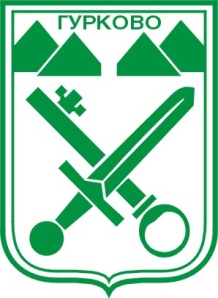 гр. Гурково 6199, обл. Ст. Загора, бул. “Княз Ал. Батенберг” 3тел.: КМЕТ – 04331/ 2260, ГЛ.СЧЕТОВОДИТЕЛ – 04331/ 2084,Факс 04331/2884,е-mail: gurkovo_obs@abv.bgОДОБРИЛ: …………………………МАРИАН ГЕОРГИЕВ ЦОНЕВКмет на община ГурковоД О К У М Е Н Т А Ц И Я за провеждане на публично състезание за възлагане на обществена поръчка с предмет: Избор на Изпълнител на обществена поръчка с предмет: „Реконструкция и подмяна на част от водопроводната мрежа  в гр.Гурково, Община Гурково-Втори етап"СЪДЪРЖАНИЕI.	ОБЩИ ПОЛОЖЕНИЯII.	УСЛОВИЯ ЗА УЧАСТИЕ В ПРОЦЕДУРАТАIII.	КРИТЕРИИ ЗА ПОДБОРIV.	ОСНОВАНИЯ ЗА ОТСТРАНЯВАНЕ. МЕРКИ ЗА НАДЕЖДНОСТV.	ИЗИСКВАНИЯ ЗА ИЗГОТВЯНЕ, ПРЕДСТАВЯНЕ И ПОДАВАНЕ НА ОФЕРТИТЕVI.	РАЗГЛЕЖДАНЕ И ОЦЕНЯВАНЕ НА ОФЕРТИТЕVII.	ОБЯВЯВАНЕ НА РЕШЕНИЕТО НА ВЪЗЛОЖИТЕЛЯ, ПРЕКРАТЯВАНЕ НА ПРОЦЕДУРАТА. СКЛЮЧВАНЕ НА ДОГОВОРVIII.	ГАРАНЦИЯ ЗА ИЗПЪЛНЕНИЕ НА ДОГОВОРIX.	ДОПЪЛНИТЕЛНИ УКАЗАНИЯ Приложения:Приложение № 1 - Техническа спецификация;Приложение № 2 - Методика за определяне на комплексната оценка на офертата;Приложение № 3 - Проект на договор;Образец № 1 - Единен европейски документ за обществени поръчки (еЕЕДОП);Образец № 2 - Техническо предложение;Образец № 3 - Ценово предложение;Образец № 3.1 - Количествено- стойностна сметка и Помощни сметки;Образец № 4 - Декларация по чл. 59, ал. 1, т. 3 от Закона за мерките срещу изпирането на пари;Образец № 5 - Декларация за конфиденциалност по чл. 102, ал. 1 от ЗОПI. ОБЩИ ПОЛОЖЕНИЯВъзложителят предоставя пълен и безплатен достъп до документацията за участие в настоящата процедура в профила на купувача на община Гурково, посочен в обявлението за поръчка.1.	Обект на обществената поръчка: строителство, съгласно чл. 3, ал. 1, т. 1, буква „а" от ЗОП;2.	Предмет: Избор на Изпълнител на обществена поръчка с предмет: „Реконструкция и подмяна на част от водопроводната мрежа  в гр.Гурково, Община Гурково-Втори етап". Изпълнителят ще изпълнява строително-монтажни работи въз основа на одобрен инвестиционен проект и техническа спецификация, достъпни в профила на купувача на община Гурково, на адрес, посочен в обявлението за обществена поръчка.3.	Мотиви за избора на процедура: Настоящата обществена поръчка се възлага чрез публично състезание по смисъла на чл. 18, ал. 1, т. 12 и ал. 2 от Закона за обществените поръчки (ЗОП). С цел да се осигури максимална публичност, респективно да се постигнат и най-добрите за Възложителя условия, настоящата обществена поръчка се възлага по реда на посочения вид процедура, целта на която, от друга страна е да защити обществения интерес, като създаде равни условия и прозрачност при участие в процедурата, равнопоставеност и недопускане на дискриминация, свободна конкуренция и пропорционалност.Възложителите прилагат процедурите по чл. 18. ал. 1, т. 12 от ЗОП - публично състезание, когато обществените поръчки имат прогнозна стойност за строителство от 270 000 лв. до 10 000 000 лв. без ДДС. Прогнозната стойност на поръчката, изчислена след направено пазарно проучване, е в размер на            808 682,86  лв. без ДДС и настоящата обществена поръчка попада в приложното поле на чл. 18. ал. 1, т. 12 от ЗОП, във връзка с чл. 20, ал. 2, т. 1 от ЗОП.4.	Срок за изпълнение на поръчката - до 3 /три/ месеца, считано от датата на подписване на Протокол за откриване на строителна площадка и за определяне на строителна линия и ниво (приложения № 2 и 2а от Наредба № 3 за съставяне на актове и протоколи по време на строителството) до датата на подписване на Констативен акт приложение № 15 за установяване годността за приемане на строежа.5.	Място на изпълнение: част от водопроводната мрежа  в гр.Гурково, Община Гурково.6.	Финансиране. Максимална прогнозна стойност на поръчката.Финансирането на обществената поръчка ще бъде осигурено от Предприятието за управление на дейностите по опазване на околната среда (ПУДООС). Максималният финансов ресурс за изпълнение на строителството е 808 682,86 лева без ДДС. Предложената цена включва всички разходи за изпълнение на поръчката.Посочената прогнозна стойност се явява крайна за ВЪЗЛОЖИТЕЛЯ. Участник, чието ценово предложение надвишава максималната прогнозна стойност на поръчката, която е и максималният финансов ресурс, който Възложителят може да осигури, ще бъде отстранен на основание чл. 107 от ЗОП. Предложената цена включва всички разходи за изпълнение на поръчката.7.	Критерий за възлагане.Обществената поръчка ще бъде възложена въз основа на икономически най- изгодната оферта, която ще бъде определена по критерий за възлагане „оптимално съотношение качество/цена" на основание чл. 70, ал. 2, т. 3 от ЗОП.8.	Срок на валидност на офертитеСрокът на валидност на офертите е времето, през което участниците са обвързани с условията на представените от тях оферти.  Срокът на валидност на офертите е определен от възложителя в обявлението за поръчка и започва да тече от датата, определена за краен срок за получаване на оферти.  Възложителят кани участниците да удължат срока на валидност на офертите, когато той не е изтекъл. Когато срокът е изтекъл, възложителят кани участниците да потвърдят валидността на офертите си за определен от него нов срок. Участник, който не удължи или не потвърди срока на валидност на офертата си, се отстранява от участие на основание чл. 107, т. 5 от ЗОП. 9.	Плащане по договора:9.1.	Възложителят разплаща на Изпълнителя текущо до 80 % (осемдесет процента) от стойността на договора с Протокол за приемане действително изпълнени СМР /акт обр. 19/, Протокол за обема извършена работа съответстваща на разходите, подписан от лицето определено да осъществява инвеститорски контрол съгласно Договор за финансиране между Община Гурков и ПУДООС и одобрен от Директора на РИОСВ – Стара Загора, в срок до 60 /шестдесет/ дни след представяне на оригинална фактура за съответното плащане и в срок до 5 /пет/ работни дни от получаване от Община Гурково трансфер от ПУДООС за финансиране.9.2.	Възложителят разплаща на Изпълнителя до 20 % (двадесет процента) от изпълнени и приети СМР по реда на т. 9.1., в срок до 60 /шестдесет/ дни и представяне на Протокол, обр. 16, оригинална фактура за съответното плащане и в срок до 5 /пет/ работни дни от получаване от  Община Гурково трансфер от ПУДООС.II. УСЛОВИЯ ЗА УЧАСТИЕ В ПРОЦЕДУРАТА1. Участник в процедурата за възлагане на обществена поръчка може да бъде всяко българско или чуждестранно физическо или юридическо лице или техни обединения, както и всяко друго образувание, което отговаря на изискванията на ЗОП, ППЗОП и изискванията на възложителя посочени в документацията за обществената поръчка, и има право да изпълнява предмета на поръчката, съгласно законодателството на държавата, в която то е установено.2.	За участие в процедурата участникът подготвя и представя оферта, която трябва да съответства напълно на условията, съдържащи се в обявлението и в документацията за обществената поръчка.3.	Участниците - юридически лица в процедурата се представляват от законните си представители или от лица, специално упълномощени за участие в процедурата, което се доказва с пълномощно.4.	Участниците - обединения, които не са юридически лица, представят към офертата си копие от документ за създаване на обединението, както и следната информация във връзка с конкретната обществена поръчка:а/ правата и задълженията на участниците в обединението;б/ разпределението на отговорността между членовете на обединението;в/ дейностите, които ще изпълнява всеки член на обединението;г/ определения партньор, който представлява обединението за целите на обществената поръчка.4.1.	Възложителят поставя изискване да е налице солидарна отговорност за участниците в обединението при изпълнението на поръчката. Всички членове на обединението се задължават да останат в него за периода на провеждане на процедурата за възлагане на обществената поръчка, а в случай че обединението бъде избрано за Изпълнител - за целия срок на изпълнение на договора.4.2.	В случай че обединението не е създадено специално за участие в настоящата обществена поръчка и/или в основния документ за създаване на обединението не се съдържат посочените по-горе клаузи, Участникът трябва да представи сключено допълнително споразумение към договора, в което тези изисквания да са отразени. Допълнителното споразумение следва да отговаря на изискванията за форма, относими към основният документ за създаване на обединението.5.	Участниците могат да се позоват на капацитета на трети лица, независимо от правната връзка между тях, по отношение критериите за подбор, свързани с икономическото и финансовото състояние, техническите и професионалните способности. Третите лица трябва да отговарят на съответните критерии за подбор, за доказването на които участникът се позовава на техния капацитет и за тях да не са налице основанията за отстраняване от процедурата.6.	При изпълнение на поръчката участниците могат да ползват подизпълнители, като същите трябва да отговарят на съответният критерий за подбор, съобразно вида и дела от поръчката, които те ще изпълняват.7.	В процедурата за възлагане на обществена поръчка едно физическо или юридическо лице може да участва само в едно обединение.8.	Лице, което участва в обединение или е дало съгласие да бъде подизпълнител на друг участник, не може да подава самостоятелно оферта.9.	Съгласно чл. 101, ал. 11 от ЗОП свързани лица не могат да бъдат самостоятелни участници в настоящата процедура. Съгласно § 2, т. 45 от допълнителните разпоредби на ЗОП „Свързани лица" са тези по смисъла на § 1, т. 13 и 14 от допълнителните разпоредби на Закона за публичното предлагане на ценни книжа, а именно:§ 1, т. 13 от ДР на ЗППЦК „Свързани лица" са:а) лицата, едното от които контролира другото лице или негово дъщерно дружество;б)	лицата, чиято дейност се контролира от трето лице;в)	лицата, които съвместно контролират трето лице;г)	съпрузите, роднините по права линия без ограничения, роднините по съребрена линия до четвърта степен включително и роднините по сватовство до четвърта степен включително.§ 1, т. 14 от ДР на ЗППЦК „Контрол" е налице, когато едно лице:а)	притежава, включително чрез дъщерно дружество или по силата на споразумение с друго лице, над 50 на сто от броя на гласовете в общото събрание на едно дружество или друго юридическо лице; илиб)	може да определя пряко или непряко повече от половината от членовете на управителния или контролния орган на едно юридическо лице; илив)	може по друг начин да упражнява решаващо влияние върху вземането на решения във връзка с дейността на юридическо лице.10.	На основание чл. 3, т. 8 от Закона за икономическите и финансовите отношения с дружествата, регистрирани в юрисдикции с преференциален данъчен режим, контролираните от тях лица и техните действителни собственици (ЗИФОДРЮПДРКТЛТДС), дружества, регистрирани в юрисдикции с преференциален данъчен режим, и контролираните от тях лица не могат пряко или косвено да участват в процедурата, включително и чрез гражданско дружество/консорциум, в което участва дружество, регистрирано в юрисдикция с преференциален данъчен режим.11.	Съгласно чл. 69 от Закона за противодействие на корупцията и за отнемане на незаконно придобитото имущество (ЗПКОНПИ) - Лице, заемало висша публична длъжност, което в последната една година от изпълнението на правомощията или задълженията си по служба е участвало в провеждането на процедури за обществени поръчки или в процедури, свързани с предоставяне на средства от фондове, принадлежащи на Европейския съюз или предоставени от Европейския съюз на българската държава, няма право в продължение на една година от освобождаването си от длъжност да участва или да представлява физическо или юридическо лице в такива процедури пред институцията, в която е заемало длъжността, или пред контролирано от нея юридическо лице. Забраната за участие в процедури за обществени поръчки, се прилага и за юридическо лице, в което лицето по предходното изречение е станало съдружник, притежава дялове или е управител или член на орган на управление или контрол след освобождаването му от длъжност.Ш. КРИТЕРИИ ЗА ПОДБОРУчастниците декларират съответствие с критериите за подбор в Част IV „Критерии за подбор" от ЕЕДОП. Участниците предоставят съответната информация, изисквана от възложителя, и посочват националните бази данни, в които се съдържат декларираните обстоятелства, или компетентните органи, които съгласно законодателството на държавата, в която участникът е установен, са длъжни да предоставят информация.При участие на обединения, които не са юридически лица, съответствието с критериите за подбор се доказва от обединението участник, а не от всяко от лицата, включени в него, с изключение на съответна регистрация, представяне на сертификат или друго условие, необходимо за изпълнение на поръчката, съгласно изискванията на нормативен или административен акт и съобразно разпределението на участието на лицата при изпълнение на дейностите, предвидено в договора за създаване на обединението.В случай че при изпълнение на поръчката участникът ползва капацитета на трети лица, последните следва да отговарят на критерия за подбор, за доказването на който участникът се позовава на техния капацитет.В случай че при изпълнение на поръчката участникът ще ползва подизпълнители съответният критерий за подбор се прилага за подизпълнителите, съобразно вида и дела от поръчката, които те ще изпълняват.Възложителят може да изисква от участниците по всяко време след отваряне на офертите да представят всички или част от документите, чрез които се доказва информацията, посочена в еЕЕДОП, когато това е необходимо за законосъобразното провеждане на процедурата.С посочените по-долу критерии за подбор Възложителят е определил минималните изисквания за допустимост по отношение на участниците в процедурата с цел установяване на възможността им за изпълнение на поръчката.1. Минимални изисквания за годност (правоспособност да упражняване на професионална дейност), икономическо и финансово състояние, технически и професионални способностиIV. ОСНОВАНИЯ ЗА ОТСТРАНЯВАНЕ. МЕРКИ ЗА НАДЕЖДНОСТОбстоятелствата, свързани с основанията за отстраняване се декларират в Част III „Основания за изключване" от ЕЕДОП, като се предоставя съответната информация, изисквана от възложителя и се посочват националните бази данни, в които се съдържат декларираните обстоятелства, или компетентните органи, които съгласно законодателството на държавата, в която участникът е установен, са длъжни да предоставят информация.Обстоятелствата, свързани с националните основания за отстраняване се декларират в Част III, раздел Г от ЕЕДОП, като отговор „НЕ" се отнася за всички обстоятелства. При отговор „ДА" лицето трябва да посочи конкретното обстоятелство, както и евентуално предприетите мерки за надеждност.Национални основания за отстраняване са:осъждания за престъпления по чл. 194 - 208, чл. 213а - 2/7, чл. 219 - 252 и чл. 254а - 255а и чл. 256 - 260 НК (чл. 54, ал. 1, т. 1 от ЗОП);нарушения по чл. 61, ал. 1, чл. 62, ал. 1 или 3, чл. 63, ал. 1 или 2, чл. 228, ал. 3 от Кодекса на труда (чл. 54, ал. 1, т. 6 от ЗОП);нарушения по чл. 13, ал. 1 от Закона за трудовата миграция и трудовата мобилност в сила от 23.05.2018 г. (чл. 54, ал. 1, т. 6 от ЗОП);наличие на свързаност между участниците в процедурата (чл. 107, т. 4 отЗОП);наличие на обстоятелство по чл. 3, т. 8 от Закона за икономическите и финансовите отношения с дружествата, регистрирани в юрисдикции с преференциален данъчен режим, контролираните от тях лица и техните действителни собственици;обстоятелства по чл. 69 от Закона за противодействие на корупцията и за отнемане на незаконно придобитото имущество.1. Възложителят ще отстрани от участие всеки участник, когато:1.1. е осъден с влязла в сила присъда, за престъпление по чл. 108а, чл. 159а - 159г, чл. 172, чл. 192а, чл. 194 - 217, чл. 219 - 252, чл. 253 - 260. чл. 301 - 307, чл. 321, 321а и чл. 352 - 353е от Наказателния кодекс;1.2. е осъден с влязла в сила присъда, за престъпление, аналогично на тези по т. 1.1. в друга държава членка или трета страна;1.3. има задължения за данъци и задължителни осигурителни вноски по смисъла на чл. 162, ал. 2, т. 1 от Данъчно-осигурителния процесуален кодекс и лихвите по тях към държавата или към общината по седалището на възложителя и на участника, или аналогични задължения съгласно законодателството на държавата, в която участникът е установен, доказани с влязъл в сила акт на компетентен орган.1.4. е налице неравнопоставеност в случаите по чл. 44, ал. 5 от ЗОП;1.5. е установено, че:а. е представил документ с невярно съдържание, с който се доказва декларираната липса на основания за отстраняване или декларираното изпълнение на критериите за подбор;  b. не е предоставил изискваща се информация, свързана с удостоверяване липсата на основания за отстраняване или изпълнението на критериите за подбор;1.6. е установено с влязло в сила наказателно постановление или съдебно решение, нарушение на чл. 61, ал. 1, чл. 62, ал. 1 или 3, чл. 63, ал. 1 или 2, чл. 118, чл. 128, чл. 228, ал. 3, чл. 245 и чл. 301 - 305 от Кодекса на труда или чл. 13, ал. 1 от Закона за трудовата миграция и трудовата мобилност или аналогични задължения, установени с акт на компетентен орган, съгласно законодателството на държавата, в която участникът е установен;1.7. е налице конфликт на интереси, който не може да бъде отстранен.1.8. е обявен в несъстоятелност или е в производство по несъстоятелност, или е в процедура по ликвидация, или е сключил извънсъдебно споразумение с кредиторите си по смисъла на чл.740 от Търговския закон, или е преустановил дейността си , а в случай че участникът е чуждестранно лице - се намира в подобно положение, произтичащо от сходна процедура, съгласно законодателството на държавата, в която е установен, освен ако се докаже, че участникът не е преустановил дейността си и е в състояние да изпълни поръчката, съгласно приложимите национални правила за продължаване на стопанската дейност в държавата, в която е установен.1. 9. участник, който не отговаря на поставените критерии за подбор или не изпълни друго условие, посочено в обявлението за обществена поръчка или в документацията;  1.10. участник, който е представил оферта, която не отговаря на:  а) предварително обявените условия за изпълнение на поръчката;  б) правила и изисквания, свързани с опазване на околната среда, социалното и трудовото право, приложими колективни споразумения и/или разпоредби на международното екологично, социално и трудово право, които са изброени в приложение № 10 от ЗОП;  1.11. участник, който не е представил в срок обосновката по чл. 72, ал. 1 от ЗОП или чиято оферта не е приета съгласно чл. 72, ал. 3 – 5 от ЗОП;  1.12. участници, които са свързани лица.  1.13. участник, подал заявление за участие или оферта, които не отговарят на условията за представяне, включително за форма, начин, срок и валидност.  1.14. лице, което е нарушило забрана по чл. 101, ал. 9 или 10 от ЗОП. 1.15.	са налице забранителните основания по Закона за икономическите и финансовите отношения с дружествата, регистрирани в юрисдикции с преференциален данъчен режим, контролираните от тях лица и техните действителни собственици освен ако за него не са приложими изключенията по чл. 4 от същия закон.1.16.	са налице забранителните основания по чл. 69 от Закона за противодействие на корупцията и за отнемане на незаконно придобитото имущество (ЗПКОНПИ).2. Основанията по т. 1.1, 1.2 и 1.7 се отнасят за лицата, които представляват участника и за членовете на неговите управителни и надзорни органи съгласно регистъра, в който е вписан участникът, ако има такъв, или документите, удостоверяващи правосубектността му. Когато в състава на тези органи участва юридическо лице, основанията се отнасят за физическите лица. които го представляват съгласно регистъра, в който е вписано юридическото лице, ако има такъв, или документите, удостоверяващи правосубектността му. В случаите, когато участникът, или юридическо лице в състава на негов контролен или управителен орган се представлява от физическо лице по пълномощие, основанията по т. 1, 2 и 7 се отнасят и за това физическо лице.3. Мерки за надеждност3.1. Участник, за когото са налице основания по чл. 54, ал. 1 от ЗОП и/или посочените от възложителя в обявлението основания по чл. 55, ал. 1 от ЗОП има право да представи доказателства, че е предприел мерки, които гарантират неговата надеждност, въпреки наличието на съответното основание за отстраняване. За тази цел участникът може да докаже, че:a. е погасил задълженията си по чл. 54, ал. 1, т. 3 от ЗОП, включително начислените лихви и/или глоби или че те са разсрочени, отсрочени или обезпечени;b. е платил или е в процес на изплащане на дължимо обезщетение за всички вреди, настъпили в резултат от извършеното от него престъпление или нарушение;c. е изяснил изчерпателно фактите и обстоятелствата, като активно е съдействал на компетентните органи, и е изпълнил конкретни предписания, технически, организационни и кадрови мерки, чрез които да се предотвратят нови престъпления или нарушения.d. е платил изцяло дължимото вземане по чл. 128, чл. 228, ал. 3 или чл. 245 от Кодекса на труда.e. възложителят има право да не отстрани от процедурата участник, за който са налице обстоятелства по чл. 55, ал. 1, т. 1 от ЗОП, ако се докаже, че същият не е преустановил дейността си и е в състояние да изпълни поръчката съгласно приложимите национални правила за продължаване на стопанската дейност в държавата, в която е установен.3.2. Възложителят преценява предприетите от участника мерки, като отчита тежестта и конкретните обстоятелства, свързани с престъплението или нарушението.3.3. В случай че предприетите от участника мерки са достатъчни, за да се гарантира неговата надеждност, възложителят не го отстранява от участие в поръчката.V. ИЗИСКВАНИЯ ЗА ИЗГОТВЯНЕ, ПРЕДСТАВЯНЕ И ПОДАВАНЕ НА ОФЕРТИТЕ1.	Всеки участник има право да представи само една оферта.2.	При изготвяне на офертата всеки участник трябва да се придържа точно към обявените от възложителя условия.3.	Не се допуска представяне на варианти в техническото и ценовото предложение.4.	Офертите следва да отговарят на изискванията, посочени в настоящите указания и да бъдат оформени по приложените към документацията образци.5.	Офертата се подписва от представляващия участника или от надлежно упълномощено/и лице/лица,6.	Всички документи, свързани с офертата, трябва да бъдат на български език или в превод на български език.7.	Всички документи, за които не са представени оригинали, трябва да са заверени (когато са фотокопия) с гриф „Вярно с оригинала" и подпис на лицето, представляващо участника.8.	Всички разходи по подготовката и представянето на офертата са за сметка на участниците. Възложителят не носи отговорност за извършените от участника разходи по подготовка на офертата, в случай че участникът не бъде класиран или в случай на прекратяване на процедурата.9.	Офертите на участниците трябва да са изготвени при спазване на задълженията, свързани с данъци и осигуровки, опазване на околната среда, закрила на заетостта и условията на труд, които са в сила в страната или в държавата, където трябва да се предоставят услугите, и които са приложими към предоставяните услуги.10.	С подаването на офертата се счита, че участниците се съгласяват с всички условия на възложителя, в т.ч. с определения от него срок на валидност на офертите и с проекта на договор.11.	Офертата се представя в писмен вид, на хартиен носител с изключение на еЕЕДОП, като всички образци, които се съдържат в документацията за възлагане на обществената поръчка са задължителни и участниците следва да се придържат към тях при изготвяне на офертата си.12.	Указания за представяне на ЕЕДОП12.1.	Съгласно чл. 67, ал. 4 от ЗОП Единният европейски документ за обществени поръчки се представя задължително в електронен вид (еЕЕДОП).12.2.	В документацията на процедурата Образец № 1 е образец на еЕЕДОП, създаден с програма за текстообработка, който участниците следва да попълнят.12.3.	При изготвяне на офертата си участникът следва да изтегли от профила на купувача на Възложителя Образец № 1 и да попълни необходимите данни в него, относно основанията за отстраняване от процедурата и посочените критерии за подбор. Попълненият еЕЕДОП трябва да се подпише с квалифициран електронен подпис от съответните лица съгласно чл. 54, ал. 2 от ЗОП.12.3.1.	Цифрово подписаният еЕЕДОП се представя от участника, приложен на подходящ оптичен носител в опаковката с офертата. Форматът, в който се предоставя документът не следва да позволява редактиране на неговото съдържание.12.3.2.	Друга възможност за предоставяне на еЕЕДОП е чрез осигурен достъп по електронен път до изготвения и подписан електронно ЕЕДОП. В този случай документът следва да е снабден с т.нар. времеви печат, който да удостоверява, че ЕЕДОП е подписан и качен на интернет адреса, към който се препраща, преди крайния срок за получаване на заявленията/офертите.12.4.	В еЕЕДОП се предоставя информацията, изисквана от възложителя, и се посочват националните бази данни, в които се съдържат декларираните обстоятелства, или компетентните органи, които съгласно законодателството на държавата, в която участникът е установен, са длъжни да предоставят информация.12.5.	Участник (икономически оператор), който участва самостоятелно в обществената поръчка и не използва капацитета на трети лица и подизпълнители, за да изпълни критериите за подбор, попълва и представя един еЕЕДОП, електронно подписан от всички задължени лица. 12.6.	Когато лицата по чл. 54, ал. 2 и ал.3 от ЗОП са повече от едно и за тях няма различие по отношение на обстоятелствата по чл. 54, ал. 1, т. 1, 2 и 7 от ЗОП, ЕЕДОП може да се подпише само от едно от тези лица, в случай че подписващият разполага с информация за достоверността на декларираните обстоятелства по отношение на останалите задължени лица.Когато е налице необходимост от защита на личните данни при различие в обстоятелствата, свързани с личното състояние на лицата по чл. 54, ал. 2 и 3 от ЗОП, информацията относно изискванията по чл. 54, ал. 1, т. 1, 2 и 7 от ЗОП се попълва в отделен ЕЕДОП, подписан от съответното лице.  В ЕЕДОП могат да се съдържат и обстоятелствата по чл. 54, ал. 1, т. 3 - 6 и чл. 55, ал. 1, т. 1  от ЗОП, както и тези, свързани с критериите за подбор, ако лицето, което го подписва, може самостоятелно да представлява съответния стопански субект.  При необходимост от деклариране на обстоятелствата по чл. 54, ал. 1, т. 3 - 6 от ЗОП, както и тези, свързани с критериите за подбор, относими към обединение, което не е юридическо лице, представляващият обединението подава ЕЕДОП за тези обстоятелства.  Когато документи, свързани с участие в обществени поръчки, се подават от лице, което представлява кандидата или участника по пълномощие, в ЕЕДОП се посочва информация относно обхвата на представителната власт на упълномощеното лице.12.7.	Участник (икономически оператор), който участва самостоятелно, но ще ползва капацитета на едно или повече трети лица, по отношение на критериите за подбор, представя отделен еЕЕДОП за всяко едно от третите лица, електронно подписан от всички задължени лица. Третите лица трябва да отговарят на съответните критерии за подбор, за доказването на които участникът се позовава на техния капацитет и за тях не следва да са налице основанията за отстраняване от процедурата. Участникът (икономически оператор) попълва Раздел В „Информация относно използването на капацитета на други субекти" на част II от еЕЕДОП. Ако полето е попълнено с „Да" се представя еЕЕДОП, надлежно попълнен и подписан от лицата по чл. 54, ал. 2 от ЗОП, за третите лица. В еЕЕДОП се посочва информацията, изисквана съгласно раздел А и Б от част II, попълва се част III „Основания за изключване" и част IV „Критерии за подбор" само по отношение на ресурса, който се предоставя за използване.12.8.	Участник (икономически оператор), който участва самостоятелно, но ще ползва един или повече подизпълнители, представя попълнен отделен еЕЕДОП за всеки един от подизпълнителите, електронно подписан от всички задължени лица. Подизпълнителите трябва да отговарят на съответните критерии за подбор съобразно вида и дела на поръчката, който ще изпълняват, и за тях не следва да са налице основания за отстраняване от процедурата. Участникът (икономически оператор) попълва Раздел Г „Информация за подизпълнители, чийто капацитет икономическият оператор няма да използва" на част II от еЕЕДОП. Ако полето е попълнено с „Да" се представя еЕЕДОП за всеки подизпълнител надлежно попълнен и подписан от лицата по чл. 54, ал. 2 от ЗОП. В еЕЕДОП се посочва информацията, изисквана съгласно раздел А и Б от част II, попълва се част III „Основания за изключване" и част IV „Критерии за подбор" съобразно вида и дела на поръчката, който ще изпълняват.12.9.	Допълнителни указания при попълване на ЕЕДОП:12.9.1. В част II, Раздел А от ЕЕДОП, участниците посочват единен идентификационен код по чл. 23 от Закона за търговския регистър, БУЛСТАТ и/или друга идентифицираща информация в съответствие със законодателството на държавата, в която участникът е установен, както и адрес, включително електронен, за кореспонденция при провеждането на процедурата. Когато участник в обществена поръчка е обединение, което не е юридическо лице, в част II, раздел А от ЕЕДОП се посочва правната форма на участника (обединение/консорциум/друга), като в този случай се подава отделен ЕЕДОП за всеки участник в обединението. В случая, че обединението е регистрирано по БУЛСТАТ преди датата на подаване на офертата за настоящата обществена поръчка, се посочва БУЛСТАТ и/или друга идентифицираща информация в съответствие със законодателството на държавата, в която участникът е установен, както и адрес, включително електронен, за кореспонденция при провеждането на процедурата. В случай, че обединението не е регистрирано, участникът следва да извърши регистрацията по БУЛСТАТ след уведомяването му за извършеното класиране и преди подписване на договора за възлагане на настоящата обществена поръчка.12.9.2.	В част II, раздел Б от ЕЕДОП се посочват името/ната и адреса/ите на лицето/ата, упълномощен/и да представляват участника за целите на процедурата за възлагане на обществена поръчка.12.9.3.	На последната страница на ЕЕДОП се посочват имената, в какво качество са се подписали лицата и се полагат подписите на лицата, задължени да представят ЕЕДОП.13. В запечатана непрозрачна опаковка, участникът представя своята оферта съдържаща следните документи и образци:13.1.	Оптичен носител с Единен европейски документ за обществени поръчки в електронен вид за участника (надписан с наименованието на участника) или декларация, с която се потвърждава актуалността на данните и автентичността на подписите в публикувания ЕЕДОП, и е посочен адрес, на който е осигурен достъп до документа в съответствие с изискванията на закона и условията на възложителя.13.2.	Документи за доказване на предприети мерки за надеждност (когато е приложимо).13.3.	Документът по раздел II, т.4 за обединения (когато е приложимо).13.4.	Техническо предложение, попълнено съгласно Образец № 2, съдържащо:а)	предложение за изпълнение на поръчката в съответствие с техническата спецификация и изискванията на възложителя;б)	декларация, че при изготвяне на офертата са спазени задълженията, свързани с данъци и осигуровки, опазване на околната среда, закрила на заетостта и условията на труд;в)	график за изпълнение на СМР, под формата на Диаграма на Гант или еквивалентен.Техническото предложение, предмет на настоящата обществена поръчка се представя и в електронен вид, на магнитен носител, на Word или друг, съвместим с тази програма софтуерен продукт, единствено и само с цел за улесняване работата на комисията.13.5.	Ценово предложение, изготвя се по Образец № 3, остойностени количествено- стойностна сметка съгласно Образец № 3.1 и помощни количествено-стойностни сметки, както и анализи на единичните цени за всички видове работи, които се поставят в запечатан непрозрачен плик с надпис: „Предлагани ценови параметри", като се изписва и името на участника в процедурата.В Ценовото си предложение Участникът следва да посочи обща цена за изпълнение на поръчката, както и единични цени за изпълнението и, въз основа на която е получена общата стойност. Предложените цени се посочват със стойност до втората цифра след десетичната запетая.Предлаганата цена трябва да е в български лева без включен ДЦС и с включен ДДС, и следва да включва всички необходими и присъщи разходи за качествено изпълнение на настоящата поръчка. При несъответствие между цифровата и изписаната с думи цена ще се взема предвид изписаната с думи.Участникът е единствено отговорен за евентуално допуснати грешки или пропуски в изчисленията на предложените от него цени.Ще бъде отстранен участник, когато представената от него оферта не обхваща всички видове и количества строително - монтажни работи, включени в количествените сметки, предмет на настоящата обществена поръчка, включително при констатирани различия в количествата на видовете строително- монтажни работи от зададените от Възложителя и допуснати аритметични грешки.Ще бъде отстранен участник, който не е представил анализни цени за всяка позиция от КСС, предмет на настоящата обществена поръчка.Остойностените КСС /Образец № 3.1/ и помощните КСС се представят и в електронен вид, на магнитен носител, на Microsoft Excel или друг, съвместим с тази програма софтуерен продукт. Магнитния носител се поставя в плик „Предлагани ценови параметри".При констатирани противоречия в стойностите, както в хоризонталните редове, така и във вертикалните колони на КСС, предмет на настоящата обществена поръчка между хартиения и оптичния носител, за валидно се приема представеното от участника предложение на хартиен носител.ЗАБЕЛЕЖКА!!! Извън плика с надпис „Предлагани ценови параметри", не трябва да е посочена никаква информация относно цената. Участници, които по какъвто и да е начин са включили някъде в офертата си този елемент извън този плик, свързани с предлаганата цена (или части от нея), ще бъдат отстранени от участие в процедурата.13.6. Опис на представените документи, подписан от участника.Участниците могат да посочват в офертите си информация, която смятат за конфиденциална във връзка с наличие на търговска тайна. За целта към офертата може да представят Декларация за конфиденциалност по чл. 102, ал. 1 от ЗОП. съгласно Образец № 514. Подаване на оферта14.1. Участниците или упълномощени тях представители* - лично или чрез пощенска или друга куриерска услуга с препоръчана пратка с обратна разписка, представят документите по т. 13 в запечатана непрозрачна опаковка в Деловодството на Община Гурково с обозначен върху нея следния надпис:Община Гурково, гр. Гурково, бул. “Княз Ал. Батенберг” №3ОФЕРТА за участие в публично състезание за възлагане на обществена поръчка с предмет: „Избор на Изпълнител на обществена поръчка с предмет: „Реконструкция и подмяна на част от водопроводната мрежа  в гр.Гурково, Община Гурково-Втори етап"" и следната информация: наименование на участника, адрес за кореспонденция, телефон и по възможност – факс и електронен адрес.* ВАЖНО:В случай че офертата се подава от упълномощено лице, то същото следва да представи в деловодството на Община Гурково оригинал или заверено копие на пълномощно от представляващия участника.14.2.	При приемане на офертата върху плика се отбелязват поредният номер, датата и часа на получаването, като посочените данни се записват във входящ регистър, за което на приносителя се издава документ.14.3.	Възложителят не приема за участие в процедурата оферти, които са представени след изтичане на крайния срок за получаване или са в незапечатана опаковка или в опаковка с нарушена цялост.14.4.	Ако участникът изпрати офертата чрез препоръчана поща или куриерска служба, разходите за тях са за сметка на участника. Рискът от забава или загубване на офертата е за сметка на участника.14.5.	До изтичане на срока за подаване на офертите всеки участник в процедурата може да промени, допълни или да оттегли офертата си.15.	Лицата могат да поискат писмено от възложителя разяснения по условията на обществената поръчка до 5 дни, преди изтичане на срока за получаване на офертите. Разясненията се публикуват на профила на купувача на Възложителя в срок до 3 дни от получаване на искането. В разяснението не се посочва лицето, направило запитването.16.	Възложителят може, по собствена инициатива или по искане на заинтересовано лице, направено в срок до три дни от публикуване на обявлението, да направи промени в обявлението и/или документацията на обществената поръчка, по реда на чл. 179, ал. 1 от ЗОП.VI. РАЗГЛЕЖДАНЕ И ОЦЕНЯВАНЕ НА ОФЕРТИТЕ1.	При промяна в датата, часа или мястото за отваряне на офертите участниците се уведомяват чрез профила на купувача най-малко 48 часа преди новоопределения час.2.	Получените оферти се отварят на публично заседание, което протича по реда на чл. 54, ал. от 1 до 4 от ППЗОП, като на него могат да присъстват участниците в процедурата или техни упълномощени представители, както и представители на средствата за масово осведомяване.3.	Комисията разглежда документите по чл. 39, ал. 2 от ППЗОП за съответствие с изискванията към личното състояние и критериите за подбор, поставени от възложителя, и съставя протокол.4.	Когато установи липса, непълнота или несъответствие на информацията, включително нередовност или фактическа грешка, или несъответствие с изискванията към личното състояние или критериите за подбор, комисията ги посочва в протокола и го изпраща на всички участници в деня на публикуването му в профила на купувача.5.	Участниците, по отношение на които е констатирано несъответствие или липса на информация, в срок до 5 работни дни от получаването на протокола, могат да представят на комисията нов еЕЕДОП и/или други документи, които съдържат променена и/или допълнена информация. Допълнително предоставената информация може да обхваща и факти и обстоятелства, които са настъпили след крайния срок за получаване на оферти за участие.6.	Участникът има право да замени подизпълнител или трето лице, когато е установено, че подизпълнителят или третото лице не отговарят на условията на възложителя, когато това не води до промяна на техническото предложение.7.	Когато промените се отнасят до обстоятелства, различни от посочените по чл. 54, ал. 1, т. 1, 2 и 7 новият ЕЕДОП може да бъде подписан от едно от лицата, които могат самостоятелно да представляват участника.8.	След изтичане на срока по т. 5 комисията пристъпва към разглеждане на допълнително представените документи относно съответствието на участниците с изискванията към личното състояние и критериите за подбор.9.	Комисията разглежда офертите на участниците, които отговарят на изискванията за лично състояние и на критериите за подбор, и проверява за съответствието на предложенията с предварително обявените условия.10.	Комисията разглежда офертите на допуснатите участници и проверява за съответствието на предложенията с предварително обявените условия.11.	При извършването на предварителния подбор и на всеки етап от процедурата комисията може при необходимост да иска разяснения за данни, заявени от участниците, и/или да проверява заявените данни, включително чрез изискване на информация от други органи и лица.12.	Комисията отваря ценовите предложения на участниците, чиито технически предложения отговарят на изискванията на възложителя.13.	Комисията обявява чрез съобщение в профила на купувача датата, часа и мястото на отварянето на ценовите предложения не по-късно от два работни дни преди датата на тяхното отваряне. На отварянето могат да присъстват лицата по чл. 54, ал. 1 от ППЗОП. Комисията обявява резултатите от оценяването на офертите по другите показатели, отваря ценовите предложения и ги оповестява14.	Комисията оценява допуснатите оферти и определя икономически най-изгодната оферта при критерий за възлагане "ОПТИМАЛНО СЪОТНОШЕНИЕ КАЧЕСТВО/ЦЕНА на основание чл. 70, ал. 2, т. 3 от ЗОП, съгласно Методиката за определяне на комплексната оценка на офертата - Приложение № 2.15.	Назначената от възложителя комисия съставя протокол за извършване на подбора на участниците, разглеждането, оценката и класирането на офертите, който се утвърждава от възложителя по реда на чл. 106 от ЗОП. В протокола на комисията по чл. 181, ал. 4 от ЗОП се посочват номер и дата на протоколите от извършване на подбора на участниците, разглеждането, оценката и класирането на офертите и се описват предложенията на комисията за вземане на решение от възложителя.16.	В 10-дневен срок от получаването на протокола възложителят го утвърждава или го връща на комисията с писмени указания.VII. ОБЯВЯВАНЕ НА РЕШЕНИЕТО НА ВЪЗЛОЖИТЕЛЯ. ПРЕКРАТЯВАНЕ НА ПРОЦЕДУРАТА. СКЛЮЧВАНЕ НА ДОГОВОР1.	В 10-дневен срок от утвърждаване на протокола възложителят издава решение за определяне на изпълнител или за прекратяване на процедурата.2.	Възложителят изпраща решението на участниците на адрес, посочен от тях, в 3-дневен срок от издаването му, като в него се посочва връзката към електронната преписка в профила на купувача, където са публикувани документите за процедурата. В същия ден възложителят публикува в профила на купувача решението заедно с протоколите от работата на комисията.3.	Когато решението не е получено от участник, възложителят публикува съобщение до него в профила на купувача. Решението се смята за връчено от датата на публикуване на съобщението.4.	Възложителят прекратява процедурата за възлагане на обществената поръчка по реда и при условията, посочени в чл. 110, ал. 1 от ЗОП. Възложителят може да прекрати процедурата и при условията на чл. 110, ал. 2 от ЗОП.5.	Сключване на договор5.1.	Възложителят сключва договор за изпълнение на обществената поръчката (съгласно Приложение № 3) с участникът, определен за изпълнител, съгласно условията на чл. 112, ал. 1 от ЗОП.Избраният за изпълнител представя декларации по чл. 59, ал. 1, т. 3 от Закона за мерките срещу изпирането на пари - представя се по образец , преди сключване на договора. Когато участникът, определен за изпълнител, е юридическо лице, декларацията се подписва от законния представител или от пълномощника на юридическото лице.В случай че участникът, определен за изпълнител, е обединение, което не е юридическо лице, декларацията се представя за всяко юридическо лице, което е включено в обединението.5.2.	Възложителят сключва договора в едномесечен срок след влизане в сила на решението за определяне на Изпълнител/и или на определението, с което е допуснато предварително изпълнение на това решение, но не преди изтичане на 14-дневен срок от уведомяването на заинтересованите участници за решението за определяне на изпълнител.VIII. ГАРАНЦИЯ ЗА ИЗПЪЛНЕНИЕ НА ДОГОВОР1.	Преди сключване на договора за възлагане на обществена поръчка и за обезпечаване изпълнението на договора за възлагането на обществената поръчка, определеният за Изпълнител представя гаранция, обезпечаваща изпълнението на договора в размер на 1 % (един процент) от стойността на договора в лв. без ДДС.2.	Гаранция, обезпечаваща изпълнението на договора изпълнителят е длъжен да представи и в случай на изменение, с което се извършват допълнителни дейности по договора. 3.	Гаранцията се представя в една от следните форми:3.1. Парична сума - внася се по сметка на Община Гурково: Банка Централна кооперативна банка клон Стара Загора; IBAN: BG75 CECB 9790 3363 698000; BIC: CECB BGSF.като в нареждането за плащане задължително следва да бъде записано: „Гаранция за изпълнение на договор с предмет: Избор на Изпълнител на обществена поръчка с предмет: „Реконструкция и подмяна на част от водопроводната мрежа  в гр.Гурково, Община Гурково-Втори етап".Документът, удостоверяващ платената гаранция за изпълнение в парична сума, следва да бъде заверен с оригинален подпис и печат от съответната банка. В случай че участникът е превел парите по електронен път (електронно банкиране), той следва да завери съответния документ със саморъчен подпис.3.2. Банкова гаранция - безусловна и неотменима банкова гаранция, издадена в полза на Община Гурково.Когато Гаранцията за обезпечаване на изпълнението е представена под формата на банкова гаранция, същата трябва да съдържа безусловно и неотменимо изявление на банката издател, че при получаване на писмено искане (претенция) от Възложителя, съдържащо неговата декларация, че Изпълнителят не е изпълнил някое от договорните си задължения, се задължава да изплати на Възложителя в срок до 5 (пет) работни дни, от датата на получаване на искането претендиралата от Възложителя сума.3.3. Застраховка, която обезпечава изпълнението, чрез покритие на отговорността на изпълнителя. Възложителят следва да бъде посочен като трето ползващо се лице по тази застраховка. Застраховката, следва да покрива риска от неизпълнение на задълженията по договора от страна на Изпълнителя. Застраховката не може да бъде използвана за обезпечение на отговорността на изпълнителя по друг договор. Текстът на застраховката се съгласува предварително с Възложителя.В случай че участникът, избран за изпълнител, представи Гаранция за обезпечаване на изпълнението под формата на застраховка, при подписването на договора той представя на Възложителя и доказателства, че дължимата по застраховката премия е изцяло платена.Възложителят има право да усвои изцяло или част от Гаранцията за обезпечаване на изпълнението на договора при неточно изпълнение на задължения по договора от страна на Изпълнителя. Възложителят има право да усвои такава част от Гаранцията за обезпечаване на изпълнението на договора, която покрива отговорността на Изпълнителя за неизпълнението, включително размера на начислените неустойки. Независимо от посоченото по-горе. Възложителят има право да усвои целия размер на Гаранцията за обезпечаване на изпълнението на договора, в случай на едностранно прекратяване на договора от Възложителя поради виновно неизпълнение на задължения на Изпълнителя.4.	Гаранцията под формата на парична сума или банкова гаранция може да се предостави от името на изпълнителя за сметка на трето лице - гарант.5.	Когато избраният изпълнител е обединение, което не е юридическо лице, всеки от съдружниците в него може да е наредител по банковата гаранция, съответно вносител на сумата по гаранцията или титуляр на застраховката.6.	Разходите по откриването и поддържането на банковата гаранция са за сметка на изпълнителя. Изпълнителят трябва да предвиди и заплати своите такси по откриване и обслужване на гаранцията така, че размерът на получената от възложителя гаранция да не бъде по-малък от определения в настоящата процедура.7.	Условията и сроковете за задържане или освобождаване на гаранцията за изпълнение се уреждат в договора.8.	Възложителят освобождава гаранцията за изпълнение без да дължи лихви за периода, през който средствата законно са престояли при него.IX. ДОПЪЛНИТЕЛНИ УКАЗАНИЯ1.	От датата на подаване на офертата заинтересованото лице придобива статут на участник в процедурата.2.	Комуникацията и действията на възложителя и заинтересованите лица/участници, свързани с настоящата процедура, са в писмен вид.3.	Участникът може да представя своите писма, искания за разяснения и уведомления чрез препоръчано писмо с обратна разписка, по факс или по електронен път при условията и по реда на Закона за електронния документ и електронния подпис.4.	Участниците са длъжни да уведомят писмено Възложителя в 3-дневен срок от настъпване на обстоятелство по чл. 54, ал. 1 и чл. 55, ал. 1, т. 1 от ЗОП или от узнаване на обстоятелството, че Участникът е свързано лице с друг Участник в същата процедура.5.	Участниците могат да получат необходимата информация за задълженията, свързани с данъци и осигуровки, опазване на околната среда, закрила на заетостта и условията на труд, които са в сила в Република България и относими към услугите, предмет на поръчката, както следва:5.1.	Относно задълженията, свързани с данъци и осигуровки: Национална агенция по приходите:Информационен телефон на НАП - 0700 18 700; Интернет адрес: http://www.nap.bg/.5.2.	Относно задълженията, опазване на околната среда: Министерство на околната среда и водитеИнформационен център на МОСВ; работи за посетители всеки работен ден от 14:00 до 17:00 ч.;София 1000, ул. „У. Гладстон" № 67, Телефон: 02/ 940 63 31; S Интернет адрес: http://www.moew.government.bg/.5.3.	Относно задълженията, закрила на заетостта и условията на труд: Министерство на труда и социалната политика: гр. София 1051, ул. „Триадица" № 2, Телефон: 02/ 811 94 43.6.	За въпроси, свързани с провеждането на процедурата и подготовката на офертите от участниците, които не са разгледани в документацията, се прилагат разпоредбите на ЗОП и ППЗОП.Минимално изискванеДокумент, с който се доказваУчастникът следва да е вписан в Централния професионален регистър на строителя за изпълнение на строежи с обхват, отговарящ на вида на строежа, предмет на поръчката, както и на категорията му - която е втора категория съгласно чл.137, ал.1, т.2, буква „б" от Закона за устройство на територията /ЗУТ/  и чл. 4, ал.2, т.2 от Наредба № 1 от 30.07.2003 г. за номенклатурата на видовете строежи , а именно вписване за четвърта група строежи, втора категория. Регистрацията следва да се поддържа валидна за целия срок на договора.Съответствието си с това изискване участниците удостоверяват, като попълват информация за наличието на такава регистрация в част IV, раздел А, т. 1 в ЕЕДОП - (Образец № 1) към документацията за обществената поръчка.  На основание и при условията на чл. 67, ал. 5 от ЗОП и за доказване на съответствието си с това изискване, при условията на чл. 112, ал. 1, т. 2 от ЗОП, участниците представят заверено копие на валидно удостоверение за наличието на такава регистрация издадено от компетентен орган, а чуждестранните лица - удостоверение за вписване в ЦПРС към Строителната Камара за изпълнение на строежи от категорията строеж, в която попада обекта на поръчката (удостоверение по чл. 19 от Закона за камарата на строителите или удостоверение по чл. 25а, ал. 4 от Закона за камарата на строителите), освен в случаите, когато информацията е видна от публичен регистър посочен при попълване на ЕЕДОП.Възложителят няма да сключи договор за обществена поръчка, ако участникът, избран за изпълнител не представи копие от валидно удостоверение за вписване в Централния професионален регистър на строителя преди подписване на договора.При участие на обединения, които не са юридически лица, изискването за регистрация се доказва от всеки участник в обединението, който ще извършва строителство, съобразно разпределението на участието на лицата при изпълнение на дейностите, предвидено в договора за създаване на обединението.При подаване на офертата участниците попълват само съответния раздел в ЕЕДОПУчастникът да има и да поддържа за целия период на изпълнение на договора за обществена поръчка, валидна застраховка „Професионална отговорност в строителството" с покритие, съответстващо на Наредбата за условията и реда за задължително застраховане в проектирането и строителството или еквивалентен документ /за чуждестранните лица/, по силата на чл. 171, ал. 1 от ЗУТ за лица регистрирани на територията на Република България или еквивалентна за чуждестранни лица, в съответствие със законодателството на държаватаq в която са установени.Съответствието си с това изискване участниците удостоверяват, като попълват информация в част IV, раздел Б, т. 5 от ЕЕДОП - (Образец № 1) към документацията за обществената поръчка с посочване на информация за размера на застрахователната полица, нейният номер, срок на валидност и от кого е издадена. За доказване на съответствието си с това изискване в случаите по чл. 67, ал. 5 и чл. 112, ал. 1, т. 2 от ЗОП, участниците представят доказателства за наличие на застраховка „Професионална отговорност в строителството", съгласно чл. 62. ал. 1, т. 2 от ЗОП.При подаване на офертата участниците попълват само съответния раздел в ЕЕДОПУчастникът в процедурата трябва да е изпълнил за последните 5 /пет/ години, считано от датата на подаване на офертата най-малко едно строителство с предмет и обем, идентично или сходно с този на настоящата обществена поръчка. Като „идентично или сходно с предмета и обема" на настоящата поръчка. Възложителят ще приема строително- монтажни работи по изпълнение на строителство и/или реконструкция и/или рехабилитация на водопроводна и/или канализационна мрежа с обем минимум 3 400 /три хиляди и четиристотин/ линейни метра.*ВАЖНО: При попълване на ЕЕДОП, участникът в процедурата трябва да има предвид, че Минималното изискване може да бъде доказано с изпълнението на едно или няколко възлагания, както и по отношение на един или няколко обекта.Участникът следва да предостави информация в част IV, раздел В, т. 1 а) от ЕЕДОП.За доказване на съответствието си с това изискване в случаите по чл. 67, ал. 5 и чл. 112, ал. 1, т. 2 от ЗОП се представят документи по чл. 64, ал. 1, т. 1 от ЗОП - списък на строителството, идентично или сходно с предмета на поръчката, придружен с удостоверения за добро изпълнение, които съдържат стойността, датата, на която е приключило изпълнението, мястото, вида и обема, както и дали е изпълнено в съответствие с нормативните изисквания. В случаите, в които Участникът е участвал в качеството си на партньор в обединение или като подизпълнител се описва дела и частта от дейностите, които Участникът самостоятелно е изпълнил. При участие на обединения, които не са юридически лица, съответствието с критерия за подбор се доказва от обединението участник, а не от всяко от лицата, включени в него.При подаване на офертата участниците попълват само съответния раздел в ЕЕДОПУчастникът трябва да разполага с екип от експерти, които отговарят за изпълнение на поръчката със следната професионална компетентност: Ръководни технически лица: Ключов експерт 1: Технически ръководител на обекта Изисквания за образование, квалификация, умения и опит:- да отговаря на изискванията по чл. 163 а от ЗУТ, а именно да е технически правоспособно лице, получило диплома от акредитирано висше училище с квалификация „строителен инженер", „инженер", или диплома за средно образование с четиригодишен курс на обучение; Забележка: за чуждестранните лица документ за призната техническа правоспособност при условията на взаимност и диплома, легализирана по съответния ред;- да притежава професионален опит в сферата на строителството не по-малко от 5 /пет/ години;- да е участвал като технически ръководител при изпълнението на минимум 1 /един/ обект за изпълнение на строителни и монтажни работи, сходни с предмета на поръчката.Ключов експерт 2: Инженер - ВиКИзисквания	за образование, квалификация, умения и опит:- да притежава диплома за завършено висше образование, специалност „ВиК", „ХМС", „ХТС" или еквивалентна, квалификация инженер или еквивалентна образователна степен, придобита в чужбина, в области еквивалентни на посочените специалности;- да притежава професионален опит в сферата на строителството не по-малко от 5 /пет/ години.Ключов експерт 3: Инженер - геодезистИзисквания за образование, квалификация, умения и опит:- да притежава диплома за завършено висше образование, специалност геодезия или еквивалентна образователна степен, придобита в чужбина, в области еквивалентни на посочените специалности;- да притежава основен професионален опит в сферата на строителството: не по- малко от 5 /пет/ години.Ключов експерт 4: Експерт - Контрол на КачествотоИзисквания за образование, квалификация, умения и опит:- да притежава диплома за завършено висше образование - технически профил или средно образование с четири годишен курс на обучение и придобита професионална квалификация в строителството или еквивалентна образователна степен, придобита в чужбина, в области еквивалентни на посочените специалности;- да притежава основен професионален опит в сферата на контрол на качеството не по-малко от 5 /пет/ години.Ключов експерт 5: Експерт - Здравословни и безопасни условия на трудИзисквания за образование, квалификация, умения и опит:- да притежава диплома за завършено висше образование - технически профил или средно образование с четири годишен курс на обучение и придобита професионална квалификация в строителството или еквивалентна образователна степен, придобита в чужбина, в области еквивалентни на посочените специалности;- да е преминал квалификационен курс по безопасни условия на труд при извършване на СМР и притежаващ актуално Удостоверение за координатор по БЗ, съгласно изискванията на чл. 5 от Наредба № 2 от 22.03.2004 г. за минималните изисквания за здраве и безопасни условия на труд при извършване на строително монтажни работи или еквивалентно. - да притежава общ професионален опит по специалността в областта на строителството минимум 5 /пет/ години и специфичен професионален опит като координатор по БЗ на строителни обекти минимум 3 /три/ години.	Участникът следва да предостави информация в част IV, раздел В, т. 6 от ЕЕДОП.В случаите на чл. 67, ал. 5 и чл. 112, ал. 1, т. 2 от ЗОП, поставеното изискване се доказва с документи по чл. 64, ал. 1, т. 6 от ЗОП - списък на персонала, който ще изпълнява поръчката, и/или на членовете на ръководния състав, които ще отговарят за изпълнението, както и документи, които доказват професионална компетентност на лицата. При участие на обединения, които не са юридически лица, съответствието с критерия за подбор се доказва от обединението участник, а не от всяко от лицата, включени в него.При подаване на офертата участниците попълват само съответния раздел в ЕЕДОП